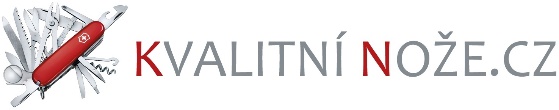 Formulář pro odstoupení od kupní smlouvy(Vyplňte tento formulář a odešlete jej zpět pouze v případě, že chcete odstoupit od smlouvy. Formulář je třeba vytisknout, podepsat a zaslat naskenovaný na níže uvedenou e-mailovou adresu, případně jej vložit do zásilky s vráceným zbožím).Internetový obchod:	www.kvalitninoze.czSpolečnost:	Petr ČechSe sídlem:	Poděbradova 233/2, 612 00 BrnoIČ/DIČ:	70460027/CZ7607223822E-mailová adresa:	info@kvalitninoze.czTelefonní číslo:	530 514 504Oznamuji, že tímto odstupuji od smlouvy o nákupu tohoto zboží:Datum objednání:Datum obdržení:Číslo objednávky:Číslo účtu, kam bude částka za zboží vrácena:Jméno a příjmení:Email:Telefon:V …………………………., dne ………………………….………………………………………………………………….                    podpis zákazníka